2022 Rabies Clinic Schedule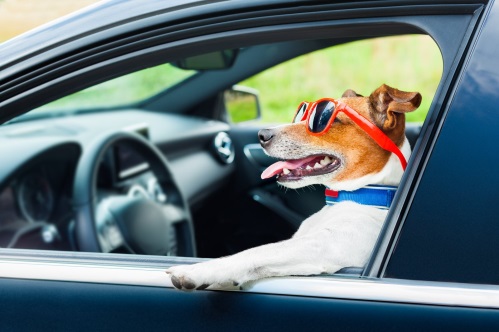 DRIVE-UP ONLY Clinic:
Angelo Canna Town ParkJoseph D Spencer Lane, Cairo, NYOn the following dates:May 18, 2022 5:00pm-7:00pmJune 15, 2022 5:00pm-7:00pmAugust 17, 2022 5:00pm-7:00pmSeptember 14, 2022 5:00pm-7:00pm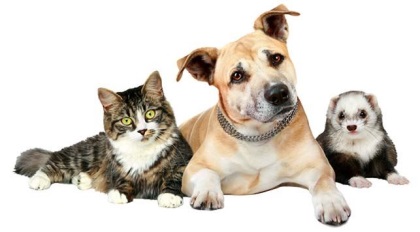 PLEASE CALL TO PRE-REGISTER (518)719-3600This is a DRIVE-UP ONLY clinic; you must wear a face mask and remain inside your vehicle at all times.Bring a record of the pet’s previous vaccination for a 3-year certificate.If no record is present the pet will be given a 1-year certificate.Public Health Law requires all cats, dogs, and ferrets to be vaccinated for rabies starting at 12 weeks old.  If you are feeding a stray, please bring them to be vaccinated. 